Exercice : J’explique les évolutions du littoral de Tokyo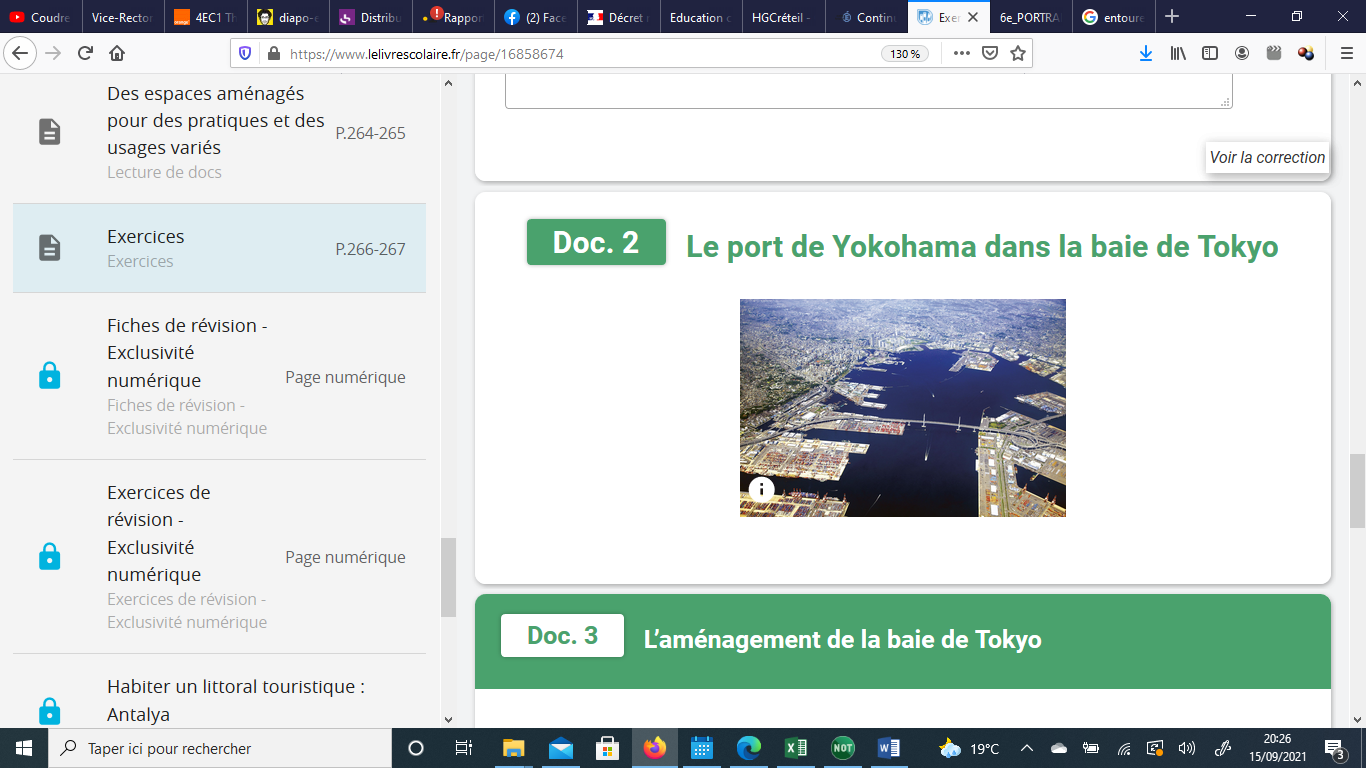 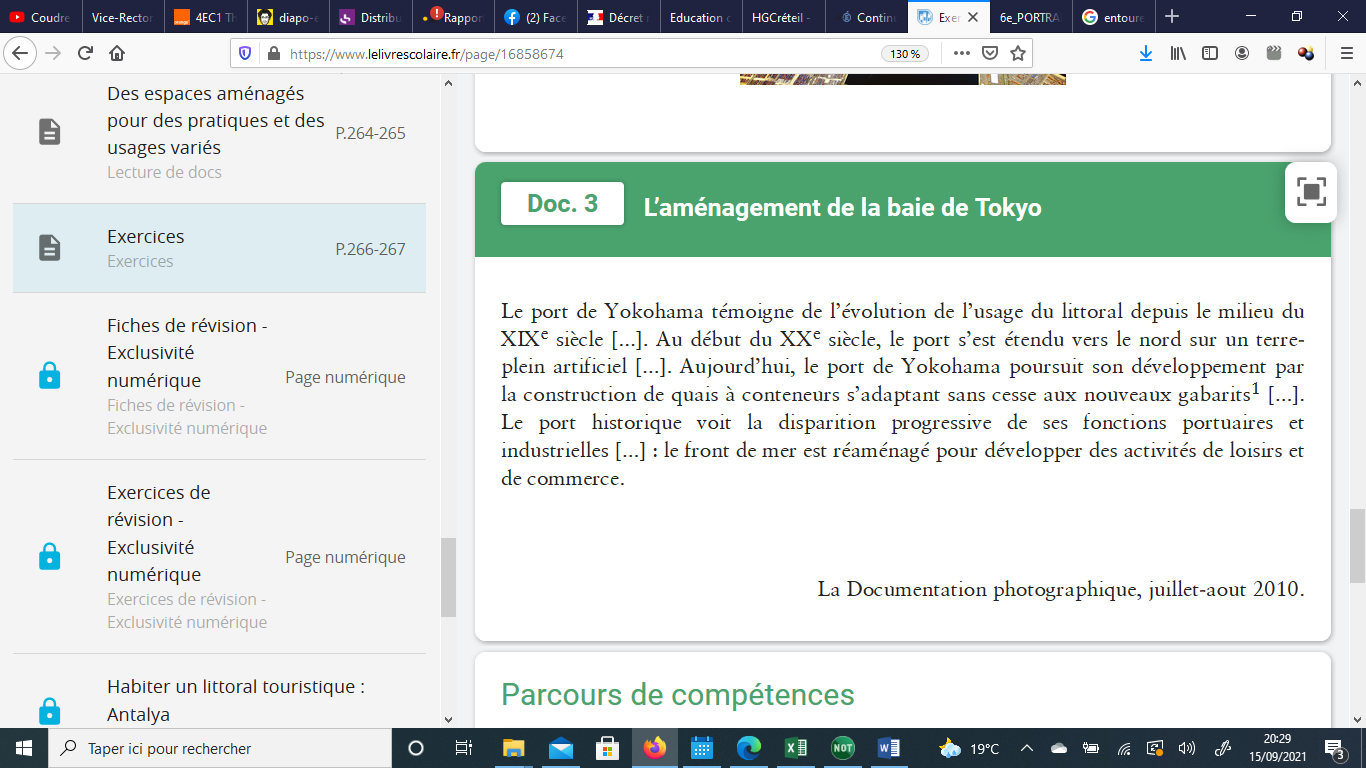 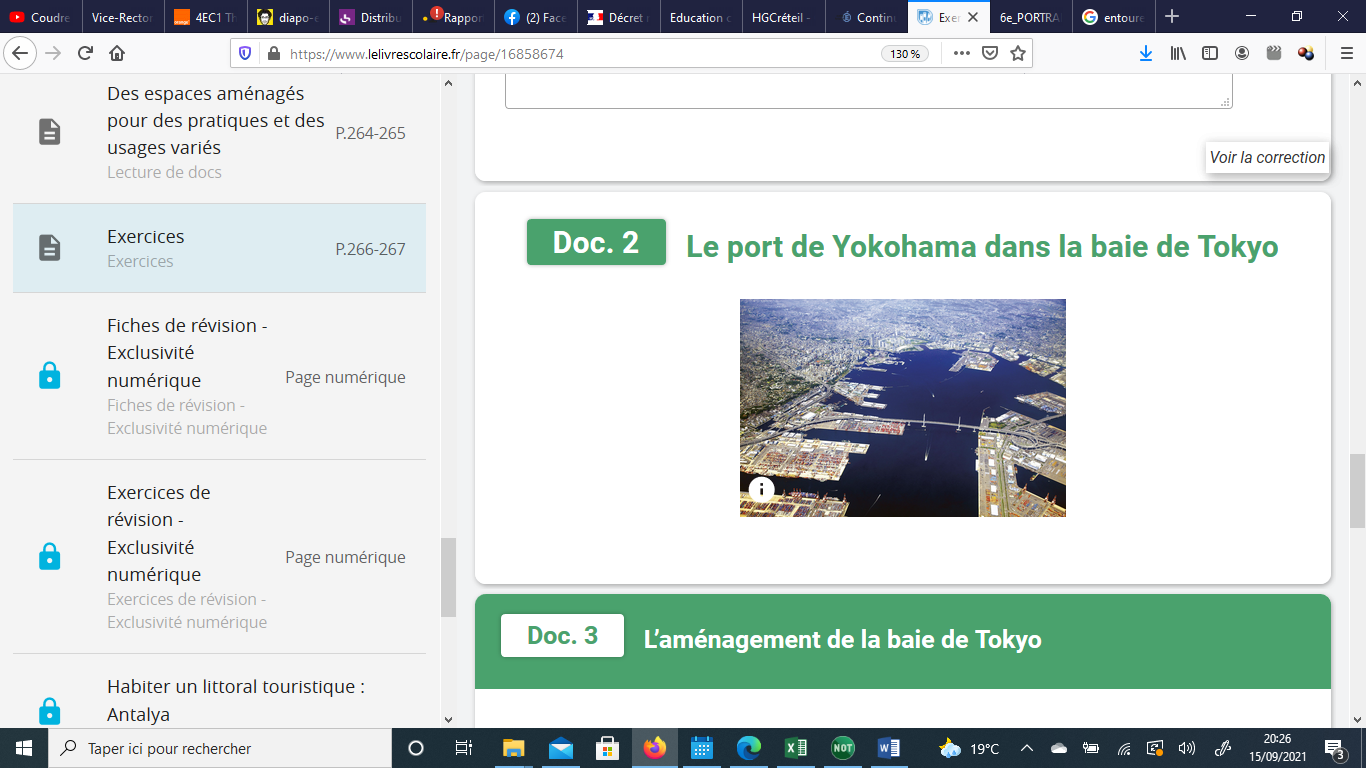 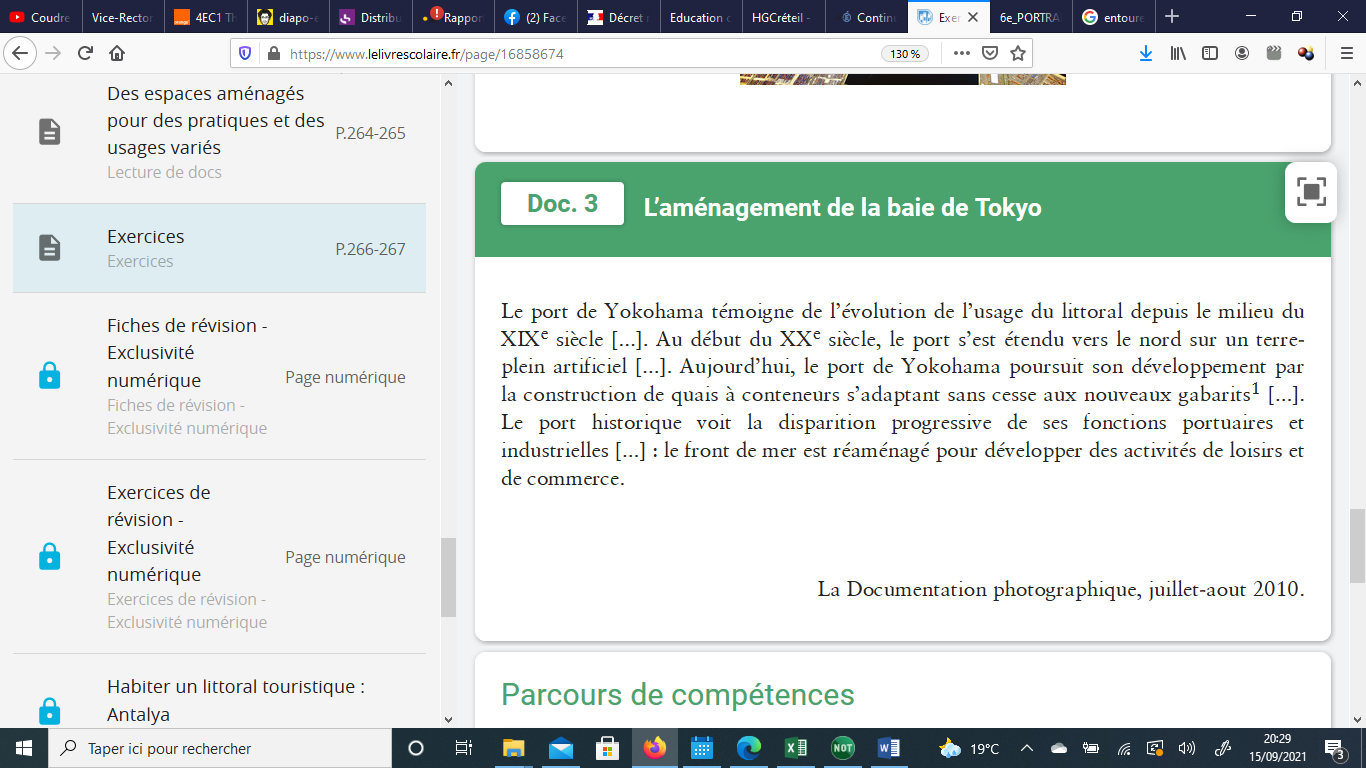 Réponds aux questions : Observe la photographie : Ce paysage littoral est-il plutôt industrialo-portuaire ou touristique ? Justifiez votre réponse.………………………………………………………………………………………………………..………………………………………………………………………………………………………..Relevez deux dates importantes dans l’histoire du port et relevez les aménagements réalisés à ces dates. Exercice : Réalise le croquis de la plage de Copacabana de Rio de Janeiro JE PLACE LES ÉLÉMENTS DONNÉS DANS UN CROQUIS EN M’AIDANT D’UN MODÈLE 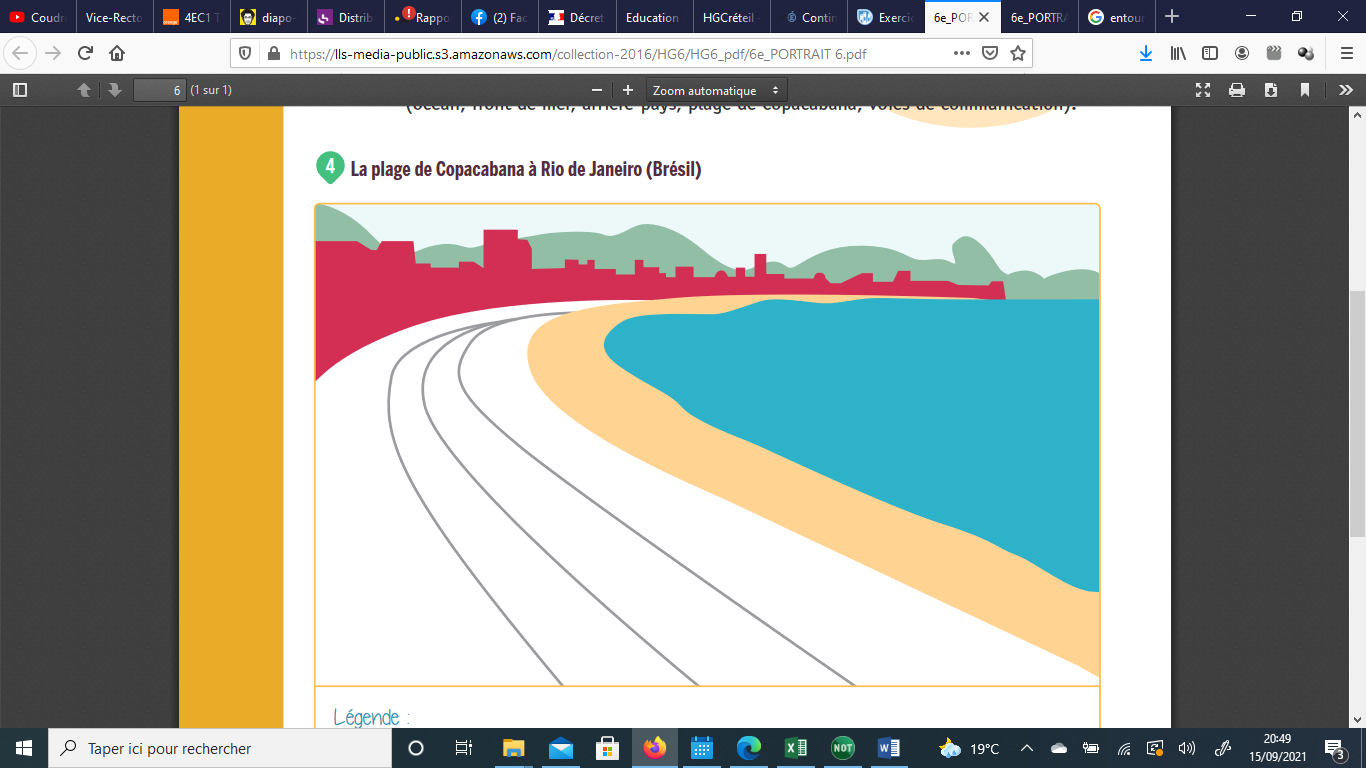 Coups de pouce :1.Identifie les principaux éléments du paysage.2. Place ces éléments sur le croquis en vous aidant du modèle ci-dessous. 3.Compléte la légende.4. Pense à employer un vocabulaire précis et adapté à ce croquis de paysage (océan, front de mer, arrière-pays, plage de Copacabana, voies de communication, complexe hôtelier)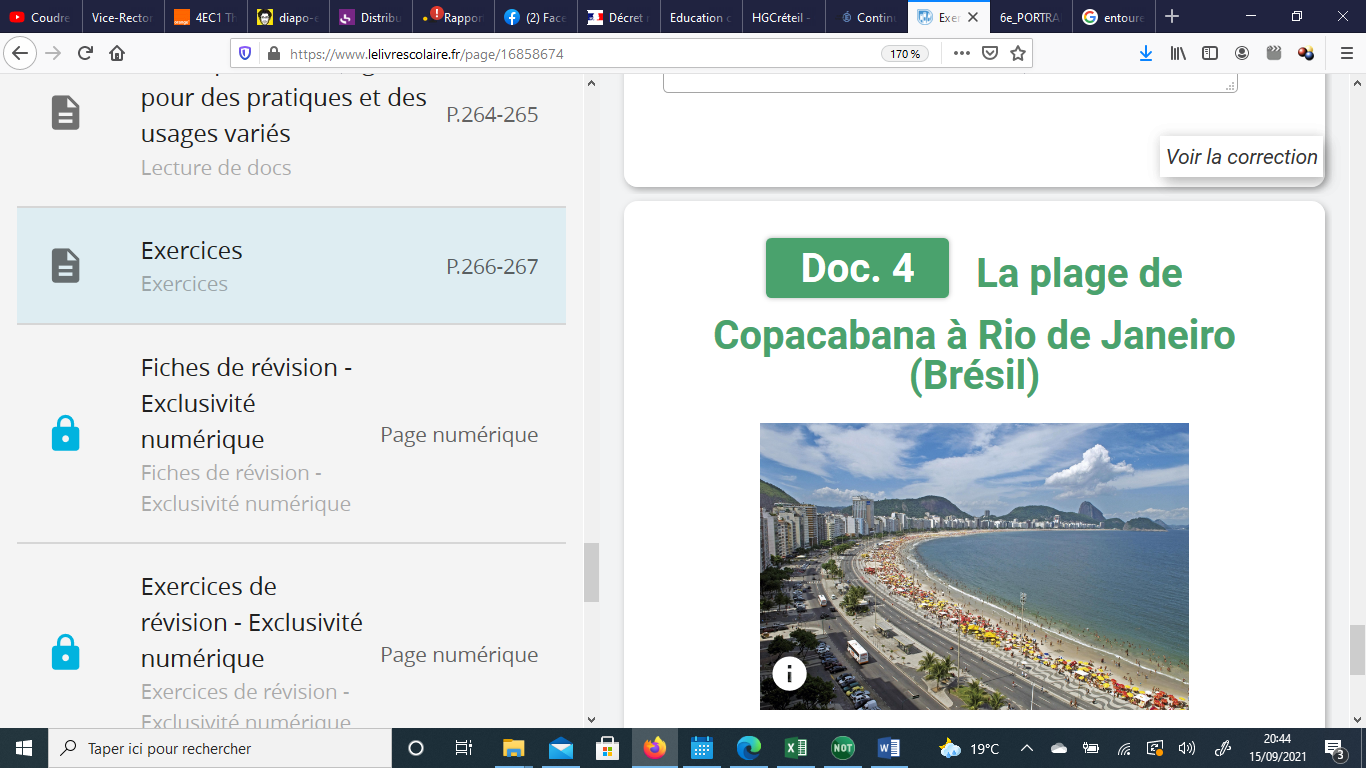 